_____________________________________________________________________________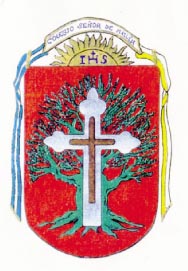 Docente: Paola                                           Área:Prácticas del Lenguaje Año: 1°                                                      Fecha: 2 de diciembre de 2020ESCUCA LEER O LEE SOLITO ESTA CANCIÓN.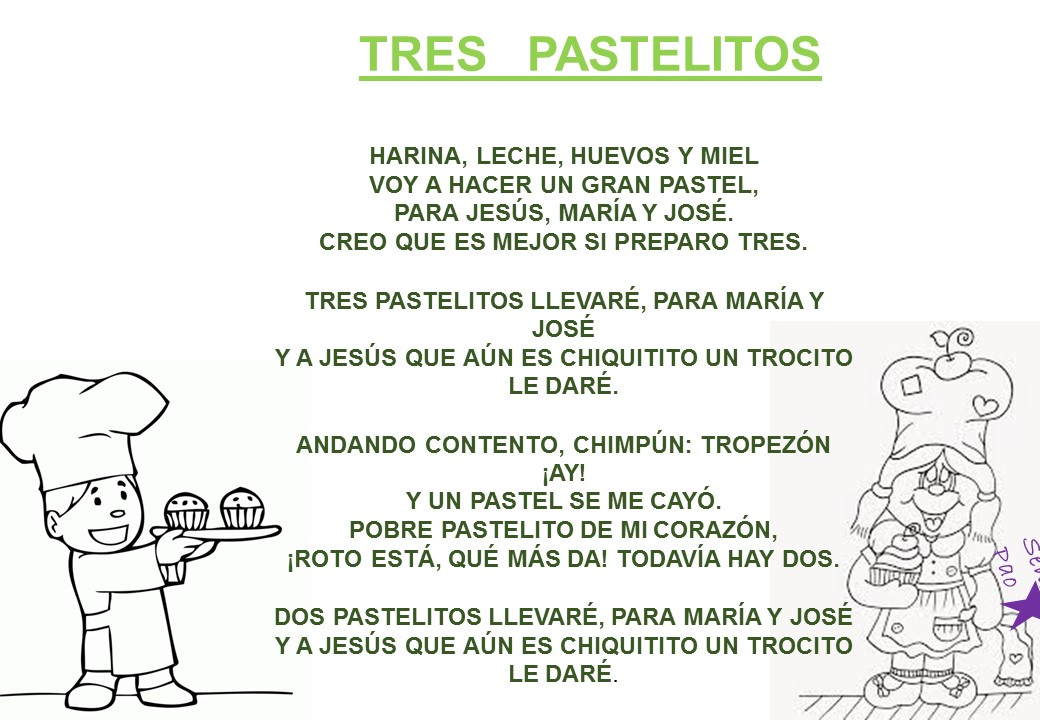 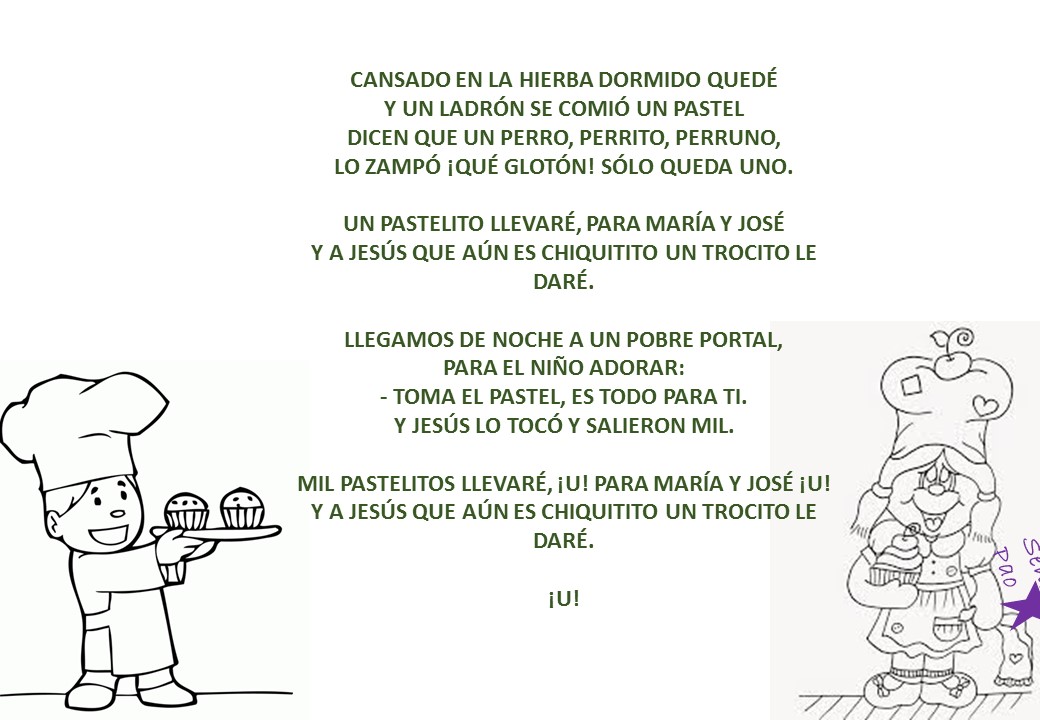 PODES ESCUCHAR Y MIRAR EL VIDEO AQUÍ:https://www.youtube.com/watch?v=o-26yyt1eESCRIBI TODOS LOS INGREDIENTES QUE UTILIZA PARA HACER EL GRAN PASTEL.DIBUJÁ LA CANTIDAD DE PASTELES QUE PREPARO.ESCRIBI LOS NOMBRES DE LAS PERSONAS QUE RECIBIAN LOS PASTELES.DIBUJA LA ESCENA QUE MÁS TE GUSTO.¡¡¡LLEGAMOS A LA ÚLTIMA ACTIVIDAD DE PRÁCTICAS DEL LENGUAJE !!! ¡¡FELICITACIONES POR TODO LO TRABAJADO!!¡LAS SEMANAS PRÓXIMAS TRABAJAREMOS SOLO CON VIDEOCONFERENCIAS!Recuerden subir las actividades a Classroom para poder darles           una devolución, es muy importante que puedan subirlas.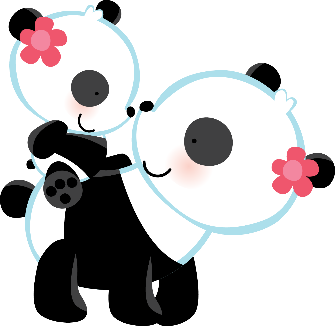 Colegio Señor de MailínDIEGEP Nº 3265DISTRITO DE MALVINAS ARGENTINASSan Pedro 465 (1613) Villa de Mayo - Bs. As-Tel/Fax: 011-4463 - 8461